Бюджетные правоотношения регулируются Решением Совета МО «Приволжский район»  № 27 от 18.12.2014 «Об утверждении Положения о бюджетном процессе в муниципальном  образовании  «Приволжский район»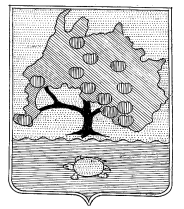 СОВЕТ МУНИЦИПАЛЬНОГО ОБРАЗОВАНИЯ«ПРИВОЛЖСКИЙ РАЙОН»АСТРАХАНСКОЙ ОБЛАСТИР Е Ш Е Н И Еот   18.12. 2014г.№_27____          с.НачаловоОб утверждении Положения о бюджетномпроцессе в муниципальном образовании «Приволжский район»            В соответствии со ст.9 Бюджетного кодекса Российской Федерации, Федеральным законом от 06.10.2003г. №131-ФЗ «Об общих принципах организации местного самоуправления в Российской Федерации» Бюджетного кодекса Российской Федерации, ст.39 Устава муниципального образования "Приволжский район" Совет муниципального образования «Приволжский район»РЕШИЛ:Утвердить Положение о бюджетном процессе в муниципальном образовании «Приволжский район» согласно приложению к настоящему решению.Считать утратившими силу Решение Совета муниципального образования «Приволжский район» № 45 от 10.12.2013 года «О бюджетном устройстве и бюджетном процессе в муниципальном образовании «Приволжский район».Опубликовать настоящее решение в общественно-политической газете «Приволжская газета», разместить.Настоящее решение вступает в силу с 1 января 2015 года.Глава муниципального образования					                Р.И.Уталиев«Приволжский район», исполняющий полномочия Председателя Совета                     Приложениек решению Совета муниципального образования «Приволжский район»ПОЛОЖЕНИЕО БЮДЖЕТНОМ ПРОЦЕССЕ МУНИЦИПАЛЬНОГО ОБРАЗОВАНИЯ " ПРИВОЛЖСКИЙ РАЙОН"Настоящее Положение разработано в соответствии с Бюджетным кодексом Российской Федерации, Налоговым кодексом Российской Федерации, Федеральным законом "Об общих принципах организации местного самоуправления в Российской Федерации", Уставом муниципального образования " Приволжский район" (далее - Устав) определяет основы бюджетного процесса в муниципальном образовании "Приволжский район" (далее – район) и устанавливает правовое положение субъектов бюджетных правоотношений.Раздел 1. ОБЩИЕ ПОЛОЖЕНИЯСтатья 1. Правоотношения, регулируемые Положением о бюджетном процессе в районе1. К бюджетным правоотношениям относятся:отношения, возникающие между субъектами бюджетных правоотношений в процессе формирования доходов и осуществления расходов бюджета муниципального образования «Приволжский район» (далее - бюджет района), осуществления муниципальных заимствований, регулирования муниципального долга;отношения, возникающие между субъектами бюджетных правоотношений в процессе составления и рассмотрения проекта бюджета района, утверждения и исполнения бюджета района, контроля за его исполнением, осуществления бюджетного учета, составления, внешней проверки, рассмотрения и утверждения бюджетной отчетности.2. Настоящее Положение устанавливает правовой статус участников бюджетного процесса, правовые основы порядка и условий привлечения к ответственности за нарушение бюджетного законодательства Российской Федерации.Статья 2. Правовые основы осуществления бюджетных правоотношенийБюджетные правоотношения в муниципальном образовании осуществляются в соответствии с Бюджетным кодексом Российской Федерации, принятыми в соответствии с ним федеральными законами, законами Астраханской области, настоящим Положением, Уставом и иными нормативными правовыми актами муниципального образования «Приволжский район».Статья 3. Понятия и термины, применяемые в настоящем ПоложенииВ настоящем Положении понятия и термины применяются в значениях, определенных Бюджетным кодексом Российской Федерации и другими федеральными законами, регулирующими бюджетные правоотношения.     Статья 4. Участники бюджетного процесса в муниципальном образовании «Приволжский район»      1. Участниками бюджетного процесса в муниципальном образовании «Приволжский район»  являются:1) Глава муниципального образования «Приволжский район»  (далее по тексту- Глава района);2) Совет муниципального образования «Приволжский район»  (далее по тексту- Совет);3) администрация муниципального образования «Приволжский район»  (далее по тексту- администрация района);4) финансовое управление муниципального образования «Приволжский район»  (далее по тексту – финансовое управление); 5) контрольно-счетная комиссия муниципального образования «Приволжский район» (далее – контрольно-счетная комиссия);6) главные распорядители (распорядители) бюджетных средств;7) главные администраторы (администраторы) доходов  бюджета;8) главные администраторы (администраторы) источников финансирования дефицита бюджета;9) получатели бюджетных средств;10) иные органы, на которые законодательством Российской Федерации, Астраханской области возложены бюджетные, налоговые и иные полномочия.      2. Бюджетные полномочия участников бюджетного процесса в районе устанавливаются Бюджетным кодексом Российской Федерации, муниципальными правовыми актами и настоящим Положением.Статья 5. Бюджетные полномочия Главы муниципального образования «Приволжский район»  1. Глава района в области регулирования бюджетных правоотношений:1) организует составление проекта бюджета района;2) вносит на рассмотрение в Совет района проекты решений о бюджете района и отчеты о его исполнении;3) подписывает и публикует в установленном Уставом порядке решения Совета района по бюджетным вопросам (о бюджете района, о внесении изменений в бюджет района, об исполнении бюджета района, других решений, регулирующих бюджетные правоотношения в муниципальное образование «Приволжский район»);4) выступает инициатором публичных слушаний по проекту бюджета района и отчету о его исполнении;5) осуществляет иные полномочия в соответствии с действующим законодательством.Статья 6. Бюджетные полномочия Совета муниципального образования «Приволжский район» в области регулирования бюджетных правоотношений.1) устанавливает порядок рассмотрения проекта бюджета района, утверждения и исполнения бюджета района, осуществления контроля за его исполнением и утверждения годового отчета об исполнении бюджета района;2) рассматривает и утверждает бюджет района и годовой отчет о его исполнении;3) формирует и определяет правовой статус органов внешнего муниципального финансового контроля;4) устанавливает основания, условия предоставления и возврата бюджетных кредитов;5) устанавливает порядок предоставления муниципальных гарантий; 6) устанавливает, вводит в действие, изменяет, отменяет местные налоги, определяет налоговые ставки, порядок и сроки уплаты местных налогов, устанавливает налоговые льготы по местным налогам, основания и порядок их применения в соответствии с законодательством Российской Федерации о налогах и сборах;  7) определяет размеры и условия оплаты труда депутатов, выборных должностных лиц местного самоуправления района, осуществляющих свои полномочия на постоянной основе, муниципальных служащих;8) осуществляет иные полномочия в соответствии с действующим законодательством.Статья 7. Бюджетные полномочия администрации муниципального образования «Приволжский район»Администрация муниципального образования «Приволжский район» в области регулирования бюджетных правоотношений:  1) устанавливает порядок и сроки составления проекта бюджета района;2) обеспечивает составление проекта бюджета района на очередной финансовый год и плановый период;3) вносит на утверждение в Совет района проект бюджета района вместе с необходимыми документами и материалами;4) обеспечивает исполнение бюджета района и составление бюджетной отчетности;5) представляет годовой отчет об исполнении бюджета района на утверждение Совета района;6) обеспечивает управление муниципальным долгом муниципальное образование «Приволжский район»;       7) предоставляет муниципальные гарантии юридическим лицам в пределах общей суммы предоставляемых гарантий, утвержденной решением Совета о бюджете на очередной финансовый год и плановый период;       8) устанавливает порядок ведения реестра расходных обязательств района;       9) разрабатывает и утверждает методики распределения и (или) порядки предоставления межбюджетных трансфертов;10) разрабатывает прогноз социально-экономического развития муниципального образования «Приволжский район»;11) устанавливает порядок формирования муниципальных заданий муниципального образования «Приволжский район»  и финансового обеспечения их выполнения за счет средств бюджета муниципального образования «Приволжский район»;  12) устанавливает порядок предоставления субсидий из бюджета района юридическим лицам (за исключением субсидий государственным (муниципальным) учреждениям), индивидуальным предпринимателям, физическим лицам - производителям товаров, работ, услуг в соответствии с решением о бюджете района на очередной финансовый год и плановый период;  13) устанавливает порядок определения объема и предоставления субсидий (кроме субсидий на осуществление капитальных вложений в объекты капитального строительства муниципальной собственности или приобретение объектов недвижимого имущества в муниципальную собственность) из бюджета района муниципальным автономным и бюджетным учреждениям, а также иным некоммерческим организациям, не являющимся государственными (муниципальными) учреждениями;  14) устанавливает порядок предоставления субсидий муниципальным бюджетным и автономным учреждениям, муниципальным унитарным предприятиям на осуществление указанными учреждениями и предприятиями капитальных вложений в объекты капитального строительства муниципальной собственности или приобретение объектов недвижимого имущества в муниципальную собственность, а также порядок принятия решений о предоставлении бюджетных ассигнований на осуществление за счет указанных субсидий капитальных вложений в объекты капитального строительства муниципальной собственности или приобретение объектов недвижимого имущества в муниципальную собственность;  15) устанавливает порядок принятия решений о подготовке и реализации бюджетных инвестиций в форме капитальных вложений в объекты муниципальной собственности, а также порядок осуществления указанных бюджетных инвестиций;  16) принимает решение о списании муниципального долга с муниципальных долговых обязательств;  17) устанавливает порядок признания безнадежной к взысканию и списания задолженности по неналоговым доходам, подлежащим уплате в бюджет района, уплата и (или) взыскание которых оказались невозможными в силу причин экономического, социального или юридического характера;  18) устанавливает порядок осуществления бюджетных инвестиций в объекты муниципальной собственности района и принятия решений о подготовке и реализации бюджетных инвестиций в указанные объекты;19) устанавливает порядок принятия решений о разработке муниципальных программ, их формирования, реализации и порядок проведения и критерии оценки эффективности муниципальных программ;20) утверждает муниципальные программы, определяет сроки их реализации;21) создает резервный фонд администрации муниципального образования «Приволжский район» и устанавливает порядок использования бюджетных ассигнований резервного фонда;  22) устанавливает порядок осуществления внутреннего муниципального финансового контроля, а также порядка осуществления внутреннего финансового контроля и внутреннего финансового аудита.23) осуществляет иные полномочия в соответствии с действующим законодательством.Статья 8. Бюджетные полномочия финансового управления  Финансовое управление в области регулирования бюджетных правоотношений:1) составляет проект бюджета района и представляет его вместе с необходимыми документами и материалами Главе администрации района для внесения в Совет района;2) организует исполнение бюджета района;3)  устанавливает порядок составления бюджетной отчетности;4) устанавливает сроки представления сводной бюджетной отчетности главными администраторами средств бюджета района;5) устанавливает, детализирует и определяет порядок применения бюджетной классификации Российской Федерации в части, относящейся к бюджету района;6) ведет реестр расходных обязательств муниципального образования «Приволжский район»;7) устанавливает порядок составления и ведения сводной бюджетной росписи;8) устанавливает порядок составления и ведения кассового плана;9) составляет и ведет кассовый план;10) осуществляет внутренний финансовый контроль;11) устанавливает порядок применения бюджетных мер принуждения за совершение бюджетного правонарушения; 12) применяет бюджетные меры принуждения за совершение бюджетного нарушения;13) устанавливает порядок ведения сводного реестра главных распорядителей, распорядителей и получателей средств бюджета района, главных администраторов и администраторов доходов бюджета района, главных администраторов и администраторов источников финансирования дефицита бюджета района;14) осуществляет ведение муниципальной долговой книги;15) предоставляет бюджетные кредиты в пределах лимита средств, установленного решением Совета о бюджете района;16) устанавливает порядок завершения операций по исполнению бюджета района в текущем финансовом году;17) обладает правом требовать от главных распорядителей, распорядителей и получателей средств бюджета муниципального образования представления отчетов об использовании средств бюджета района и иных сведений, связанных с получением, перечислением, зачислением и использованием средств бюджета района;18) приостанавливает осуществление операций по расходованию средств на лицевых счетах муниципальных учреждений в случаях, предусмотренных законодательством;19) взыскивает в бесспорном порядке с лицевых счетов главных распорядителей (распорядителей) и получателей средств бюджета района денежные средства в размере бюджетных средств, использованных не по целевому назначению;  20) устанавливает порядок санкционирования оплаты денежных обязательств, в том числе обязательств, подлежащих исполнению за счет бюджетных ассигнований по источникам финансирования дефицита бюджета района;  21) осуществляет исполнение судебных актов по искам к муниципальному образованию района о возмещении вреда, причиненного незаконными действиями (бездействием) органов местного самоуправления района или их должностных лиц;  22) ежемесячно составляет и представляет отчет о кассовом исполнении бюджета района в порядке, установленном Министерством финансов Российской Федерации;  23) осуществляет муниципальные заимствования от имени муниципального образования и обслуживание муниципального долга;  24) принимает решение о применении бюджетных мер принуждения, предусмотренных главой 30 Бюджетного кодекса Российской Федерации, на основании уведомлений органа муниципального финансового контроля о применении бюджетных мер принуждения; 25) устанавливает порядок исполнения решения о применении бюджетных мер принуждения; 26) выносит предупреждение руководителям органов местного самоуправления поселений и получателям бюджетных средств о ненадлежащем исполнении бюджетного процесса; 27) составляет протоколы, являющиеся основанием для наложения штрафов; 28) взыскивает в бесспорном порядке пени с кредитных организаций за несвоевременное исполнение платежных документов на зачисление или перечисление бюджетных средств в размере одной трехсотой действующей ставки рефинансирования Центрального банка Российской Федерации за каждый день просрочки;    29) определяет порядок взыскания в доход бюджета района неиспользованного остатка межбюджетных трансфертов, полученных в форме субсидий и иных межбюджетных трансфертов, имеющих целевое назначение, не перечисленных в доход бюджета района;  30) устанавливает порядок взыскания неиспользованных остатков субсидий, предоставленных из бюджета муниципальным бюджетным и автономным учреждениям;  31) осуществляет контроль за соблюдением бюджетного законодательства Российской Федерации и иных нормативных правовых актов, регулирующих бюджетные правоотношения;32) осуществляет иные полномочия в соответствии с действующим законодательством.Статья 9. Бюджетные полномочия контрольно-счетной комиссииК бюджетным полномочиям контрольно-счетного комиссии района относятся:1) проведение экспертизы проектов решений о бюджете муниципального образования «Приволжский район», муниципальных программ района, муниципальных правовых актов района, регулирующих бюджетные правоотношения;2) осуществление контроля за исполнением бюджета района;3) проведение внешней проверки годового отчета об исполнении бюджета района;4) подготовка заключения на годовой отчет об исполнении бюджета района;5) осуществление контроля за законностью, результативностью (эффективностью и экономностью) использования средств бюджета района, поступивших в бюджеты сельских поселений, входящих в состав муниципального образования «Приволжский район»;6) проведение аудита эффективности, направленного на определение экономности и результативности использования бюджетных средств;7) подготовка предложений по совершенствованию осуществления главными администраторами бюджетных средств внутреннего финансового контроля и внутреннего финансового аудита;8) оценка эффективности предоставления налоговых и иных льгот и преимуществ, бюджетных кредитов за счет средств бюджета района, а также оценка законности предоставления муниципальных гарантий и поручительств или обеспечения исполнения обязательств другими способами по сделкам, совершаемым юридическими лицами и индивидуальными предпринимателями за счет средств бюджета района и имущества, находящегося в муниципальной собственности района;9) осуществление контроля за достоверностью, полнотой и соответствием нормативным требованиям составления и представления бюджетной отчетности главных администраторов средств бюджета района, квартального и годового отчетов об исполнении бюджета района;10) осуществление контроля за соблюдением бюджетного законодательства Российской Федерации и иных нормативных правовых актов, регулирующих бюджетные правоотношения, в ходе исполнения бюджета района;11) осуществление иных полномочий, установленных Бюджетным кодексом Российской Федерации, федеральным законодательством, Уставом муниципального образования «Приволжский район» и муниципальными правовыми актами района.Статья 10. Бюджетные полномочия иных участников бюджетного процесса в муниципальное образование «Приволжский район»Бюджетные полномочия главных распорядителей (распорядителей), главных администраторов (администраторов) доходов и источников финансирования дефицита  бюджета района, получателей средств бюджета района определяются в соответствии с бюджетным законодательством и муниципальными правовыми актами муниципального образования «Приволжский район», регулирующими бюджетные правоотношения.Статья 11. Правовая форма бюджета районаБюджет района разрабатывается и утверждается в форме решения Совета муниципального образования «Приволжский район».Статья 12. Финансовый годФинансовый год соответствует календарному году и длится с 1 января по 31 декабря.Статья 13. Применение бюджетной классификации Российской Федерации1. В целях обеспечения сопоставимости показателей бюджета района с бюджетами бюджетной системы Российской Федерации для составления и исполнения бюджета района, составления бюджетной отчетности используется бюджетная классификация Российской Федерации.2. Перечень главных администраторов доходов бюджета района, закрепляемые за ними виды (подвиды) доходов бюджета района утверждаются решением о бюджете района.В случаях изменения состава и (или) функций главных администраторов доходов бюджета района, а также изменения принципов назначения и присвоения структуры кодов классификации доходов бюджетов изменения в перечень главных администраторов доходов бюджета района, а также в состав закрепленных за ними кодов классификации доходов бюджетов вносятся на основании приказа финансового управления без внесения изменений в решение о бюджете района.3. Перечень главных администраторов источников финансирования дефицита бюджета района утверждается решением о бюджете района.В случаях изменения состава и (или) функций главных администраторов источников финансирования дефицита бюджета района, а также изменения принципов назначения и присвоения структуры кодов классификации источников финансирования дефицитов бюджетов изменения в перечень главных администраторов источников финансирования дефицита бюджета района, а также в состав закрепленных за ними кодов классификации источников финансирования дефицитов бюджетов вносятся на основании приказа финансового управления без внесения изменений в решение о бюджете района.4. Перечень статей и видов источников финансирования дефицита бюджета района утверждается решением о бюджете района при утверждении источников финансирования дефицита бюджета района.5. Перечень кодов подвидов по видам доходов, главными администраторами которых являются органы местного самоуправления и находящиеся в их ведении казенные учреждения, утверждает финансовое управление.6. Перечень главных распорядителей средств бюджета района устанавливается решением о бюджете района в составе ведомственной структуры расходов.7. Перечень разделов, подразделов, целевых статей (муниципальных программ и непрограммных направлений деятельности), групп (групп и подгрупп) видов расходов бюджета района утверждается в составе ведомственной структуры расходов бюджета района решением о бюджете района.Статья 13.1. Особенности осуществления и отражения отдельных расходов в проекте бюджета муниципального образования «Приволжский район».1. Каждому публичному нормативному обязательству, межбюджетному трансферту, обособленной функции (сфере, направлению) деятельности органов местного самоуправления присваиваются уникальные коды целевых статей расходов бюджета муниципального образования  «Приволжский район». Перечень и коды целевых статей расходов бюджетов устанавливаются финансовым органом.2. Предоставление субсидий юридическим лицам (за исключением субсидий муниципальным учреждениям), индивидуальным предпринимателям, физическим лицам осуществляется в соответствии со статьей 78 Бюджетного кодекса Российской Федерации.3. Предоставление субсидий на осуществление капитальных вложений в объекты капитального строительства  муниципальной собственности и приобретение объектов недвижимого имущества в муниципальную собственность осуществляется в соответствии со статьей 78.2  Бюджетного кодекса Российской Федерации.4. Бюджетные инвестиции в объекты муниципальной собственности осуществляются  в соответствии со статьей 79  Бюджетного кодекса Российской Федерации.5. При осуществлении капитальных вложений в объекты муниципальной собственности и предоставления субсидий другим бюджетам бюджетной системы Российской Федерации на осуществление капитальных вложений в объекты муниципальной  собственности применяется статья 79.1 Бюджетного кодекса Российской Федерации.6. Предоставление бюджетных инвестиций юридическим лицам, не являющимся муниципальными учреждениями или муниципальными унитарными предприятиями осуществляется в соответствии со статьей 80  Бюджетного кодекса Российской ФедерацииРаздел 2. ДОХОДЫ, РАСХОДЫ И ДЕФИЦИТ БЮДЖЕТА МУНИЦИПАЛЬНОГО ОБРАЗОВАНИЯСтатья 14. Формирование доходов бюджета муниципального образованияДоходы бюджета района формируются в соответствии с бюджетным законодательством Российской Федерации, законодательством о налогах и сборах, законодательством об иных обязательных платежах, настоящим Положением и решениями Совета района.Доходная часть бюджета состоит из собственных доходов, поступлений от регулирующих доходов, финансовой помощи в различных видах (дотации, субвенции, иные межбюджетные трансферты. средства фонда финансовой поддержки муниципальных образований), заемных средств и средств по взаимным расчетамСтатья 15. Формирование расходов бюджета районаФормирование расходов бюджета района осуществляется в соответствии с расходными обязательствами, обусловленными установленным законодательством Российской Федерации разграничением полномочий федеральных органов государственной власти, органов государственной власти субъекта Российской Федерации и органов местного самоуправления, исполнение которых согласно законодательству Российской Федерации должно происходить в очередном финансовом году (очередном финансовом году и плановом периоде) за счет средств бюджета района.Статья 16. Расходные обязательства муниципального образования1. Расходные обязательства муниципального образования возникают в результате:принятия муниципальных правовых актов по вопросам местного значения и иным вопросам, которые в соответствии с федеральными законами вправе решать органы местного самоуправления, а также заключения от имени муниципального образования договоров (соглашений) по данным вопросам;принятия муниципальных правовых актов при осуществлении органами местного самоуправления переданных им отдельных государственных полномочий;заключения от имени муниципального образования договоров (соглашений) муниципальными казенными учреждениями.2. Расходные обязательства муниципального образования, указанные в абзацах втором и четвертом пункта 1 настоящей статьи, устанавливаются органами местного самоуправления самостоятельно и исполняются за счет собственных доходов и источников финансирования дефицита бюджета района.3. Расходные обязательства муниципального образования, указанные в абзаце третьем пункта 1 настоящей статьи, устанавливаются муниципальными правовыми актами органов местного самоуправления в соответствии с федеральными законами, законами Астраханской области, исполняются за счет и в пределах субвенций из бюджета Астраханской области, предоставляемых бюджету района.В случае если в муниципальном образовании превышены нормативы, используемые в методиках расчета соответствующих субвенций, финансовое обеспечение дополнительных расходов, необходимых для полного исполнения указанных расходных обязательств муниципального образования, осуществляется за счет собственных доходов и источников финансирования дефицита бюджета района.4. Органы местного самоуправления самостоятельно определяют размеры и условия оплаты труда депутатов, выборных должностных лиц местного самоуправления, осуществляющих свои полномочия на постоянной основе, муниципальных служащих, работников муниципальных учреждений с соблюдением требований, установленных Бюджетным кодексом Российской Федерации и настоящим Положением.5. Органы местного самоуправления не вправе устанавливать и исполнять расходные обязательства, связанные с решением вопросов, отнесенных к компетенции федеральных органов государственной власти, органов государственной власти Астраханской области, за исключением случаев, установленных соответственно федеральными законами, законами Астраханской области.Органы местного самоуправления муниципального образования вправе устанавливать и исполнять расходные обязательства, связанные с решением вопросов, не отнесенных к компетенции органов местного самоуправления других муниципальных образований, органов государственной власти, и не исключенные из их компетенции федеральными законами, законами Астраханской области, только при наличии собственных финансовых средств (за исключением межбюджетных трансфертов).Статья 17. Реестры расходных обязательств1.Органы местного самоуправления обязаны вести реестры расходных обязательств.2. Под реестром расходных обязательств понимается используемый при составлении проекта бюджета района свод (перечень) законов, иных нормативных правовых актов, муниципальных правовых актов, обусловливающих публичные нормативные обязательства и правовые основания для иных расходных обязательств, с указанием соответствующих положений (статей, частей, пунктов, подпунктов, абзацев) законов и иных нормативных правовых актов, муниципальных правовых актов с оценкой объемов бюджетных ассигнований, необходимых для исполнения включенных в реестр обязательств.3. Реестр расходных обязательств муниципального образования ведется в порядке, установленном администрацией района.Реестр расходных обязательств муниципального образования представляется финансовым управлением в Министерство финансов Астраханской области.Статья 18. Бюджетные ассигнованияК бюджетным ассигнованиям относятся ассигнования на:оказание муниципальных услуг (выполнение работ), включая ассигнования на закупки товаров, работ, услуг для обеспечения муниципальных нужд;социальное обеспечение населения;предоставление бюджетных инвестиций юридическим лицам, не являющимся муниципальными учреждениями и государственными муниципальными унитарными предприятиями;предоставление субсидий юридическим лицам (за исключением субсидий муниципальным учреждениям), индивидуальным предпринимателям, физическим лицам;предоставление межбюджетных трансфертов;предоставление платежей, взносов, безвозмездных перечислений субъектам международного права;обслуживание муниципального долга;исполнение судебных актов по искам к муниципальному образованию района о возмещении вреда, причиненного гражданину или юридическому лицу в результате незаконных действий (бездействия) органов местного самоуправления либо должностных лиц этих органов.Статья 19. Бюджетные ассигнования на оказание муниципальных услуг (выполнение работ)К бюджетным ассигнованиям на оказание муниципальных услуг (выполнение работ) относятся ассигнования на:обеспечение выполнения функций казенных учреждений, включая по оказанию муниципальных услуг (выполнению работ) физическим и (или) юридическим лицам;предоставление субсидий бюджетным и автономным учреждениям, включая субсидии на финансовое обеспечение выполнения ими муниципального задания;предоставление субсидий некоммерческим организациям, не являющимся муниципальными учреждениями, в том числе в соответствии с договорами (соглашениями) на оказание указанными организациями муниципальных услуг (выполнение работ) физическим и (или) юридическим лицам;осуществление бюджетных инвестиций в объекты муниципальной собственности;закупку товаров, работ и услуг для обеспечения муниципальных нужд (за исключением бюджетных ассигнований для обеспечения выполнения функций казенного учреждения и бюджетных ассигнований на осуществление бюджетных инвестиций в объекты муниципальной собственности казенных учреждений), в том числе в целях оказания муниципальных услуг физическим и юридическим лицам.Статья 20. Муниципальное задание1. Муниципальное задание должно содержать:показатели, характеризующие качество и (или) объем (содержание) оказываемых муниципальных услуг (выполняемых работ);порядок контроля за исполнением муниципального задания, в том числе условия и порядок его досрочного прекращения;требования к отчетности об исполнении муниципального задания.Муниципальное задание на оказание муниципальных услуг физическим и юридическим лицам также должно содержать:определение категорий физических и (или) юридических лиц, являющихся потребителями соответствующих услуг;порядок оказания соответствующих услуг;предельные цены (тарифы) на оплату соответствующих услуг физическими или юридическими лицами в случаях, если законодательством Российской Федерации предусмотрено их оказание на платной основе, либо порядок установления указанных цен (тарифов) в случаях, установленных законодательством Российской Федерации.2. Показатели муниципального задания используются при составлении проекта бюджета района для планирования бюджетных ассигнований на оказание муниципальных услуг (выполнение работ), составлении бюджетной сметы казенного учреждения, а также для определения объема субсидий на выполнение муниципального задания бюджетным или автономным учреждением.3. Муниципальное задание на оказание муниципальных услуг (выполнение работ) муниципальными учреждениями формируется в соответствии с ведомственным перечнем муниципальных услуг и работ, оказываемых (выполняемых) муниципальными учреждениями в качестве основных видов деятельности, в порядке, установленном учредителем, на срок до одного года в случае утверждения бюджета района на очередной финансовый год и на срок до трех лет в случае утверждения бюджета района на очередной финансовый год и плановый период (с возможным уточнением при составлении проекта бюджета).Муниципальное задание формируется для бюджетных и автономных учреждений, а также казенных учреждений, определенных в соответствии с решением органа местного самоуправления, осуществляющего бюджетные полномочия главного распорядителя бюджетных средств.4. Финансовое обеспечение выполнения муниципальных заданий осуществляется за счет средств бюджета района в порядке, установленном учредителем.Объем финансового обеспечения выполнения муниципального задания рассчитывается на основании нормативных затрат на оказание муниципальных услуг, утверждаемых в порядке, предусмотренном абзацем первым настоящего пункта, с соблюдением общих требований, определенных федеральными органами исполнительной власти, осуществляющими функции по выработке государственной политики и нормативно-правовому регулированию в установленных сферах деятельности.По решению органа местного самоуправления, осуществляющего в соответствии с законодательством Российской Федерации функции и полномочия учредителя муниципальных учреждений, при определении объема финансового обеспечения выполнения муниципального задания используются нормативные затраты на выполнение работ.Статья 21. Обеспечение выполнения функций казенных учрежденийОбеспечение выполнения функций казенных учреждений включает:оплату труда работников казенных учреждений, денежное содержание (денежное вознаграждение, денежное довольствие, заработную плату) работников органов местного самоуправления, лиц, замещающих муниципальные должности, муниципальных служащих, иных категорий работников, командировочные и иные выплаты в соответствии с трудовыми договорами (служебными контрактами, контрактами) и законодательством Российской Федерации, законодательством Астраханской области и муниципальными правовыми актами;оплату закупки для муниципальных нужд;уплату налогов, сборов и иных обязательных платежей в бюджетную систему Российской Федерации;возмещение вреда, причиненного казенным учреждением при осуществлении его деятельности.Статья 22. Бюджетные ассигнования на социальное обеспечение населения1. К бюджетным ассигнованиям на социальное обеспечение населения относятся бюджетные ассигнования на предоставление социальных выплат гражданам либо на приобретение товаров, работ, услуг в пользу граждан для обеспечения их нужд в целях реализации мер социальной поддержки населения.2. Расходные обязательства на социальное обеспечение населения могут возникать в результате принятия публичных нормативных обязательств.Бюджетные ассигнования на исполнение указанных публичных нормативных обязательств предусматриваются отдельно по каждому виду таких обязательств в виде пенсий, пособий, компенсаций и других социальных выплат, а также осуществления мер социальной поддержки населения.Статья 23. Бюджетные инвестиции в объекты муниципальной собственности1. Бюджетные ассигнования на осуществление бюджетных инвестиций в форме капитальных вложений в основные средства муниципальных учреждений и муниципальных унитарных предприятий предусматриваются в соответствии с муниципальными программами, а также муниципальными правовыми актами администрации района.2. Решения о подготовке и реализации бюджетных инвестиций в объекты капитального строительства муниципальной собственности принимаются администрацией района.3. Порядок отражения бюджетных ассигнований на осуществление бюджетных инвестиций в объекты капитального строительства муниципальной собственности в решении о бюджете района и (или) в сводной бюджетной росписи устанавливается муниципальным правовым актом администрации района.Бюджетные ассигнования на осуществление бюджетных инвестиций в объекты капитального строительства муниципальной собственности в соответствии с инвестиционными проектами, софинансирование которых осуществляется за счет межбюджетных субсидий, подлежат утверждению решением о бюджете района в составе ведомственной структуры расходов раздельно по каждому инвестиционному проекту.4. Предоставление бюджетных инвестиций муниципальному унитарному предприятию, основанному на праве хозяйственного ведения, влечет соответствующее увеличение уставного фонда муниципального унитарного предприятия в порядке, установленном законодательством о муниципальных унитарных предприятиях.Предоставление бюджетных инвестиций муниципальному унитарному предприятию, основанному на праве оперативного управления, автономному и бюджетному учреждению влечет соответствующее увеличение стоимости основных средств, находящихся на праве оперативного управления, муниципального унитарного предприятия, автономного и бюджетного учреждения.Предоставление указанных в абзаце втором настоящего пункта бюджетных инвестиций осуществляется в порядке, установленном администрацией района.5. Бюджетные инвестиции в объекты капитального строительства за счет средств бюджета района осуществляются в соответствии с адресной инвестиционной программой, утверждаемой решением о бюджете района. Порядок формирования и реализации указанной программы устанавливается администрацией района.6. Осуществление бюджетных инвестиций из бюджета района в объекты капитального строительства, которые не относятся и не могут быть отнесены к муниципальной собственности, не допускается.Статья 24. Муниципальные программы1. Муниципальные программы, реализуемые за счет средств бюджета района, утверждаются администрацией района.2. Сроки реализации муниципальных программ определяются администрацией района в устанавливаемом ею порядке.3. Порядок принятия решений о разработке муниципальных программ и формирования и реализации муниципальных программ устанавливается муниципальным правовым актом администрации  района.4. Объем бюджетных ассигнований на финансовое обеспечение реализации муниципальных программ утверждается решением Совета муниципального образования «Приволжский район» о районном бюджете по соответствующей каждой программе целевой статье расходов бюджета района в соответствии с утвердившим программу муниципальным правовым актом администрации муниципального образования «Приволжский район».5. Муниципальные программы, предлагаемые к реализации начиная с очередного финансового года, а также изменения в ранее утвержденные муниципальные программы, подлежат утверждению в сроки, установленные администрацией района.Муниципальные программы подлежат приведению в соответствие с решением о бюджете района не позднее двух месяцев со дня вступления его в силу.6. По каждой муниципальной программе ежегодно проводится оценка эффективности ее реализации. Порядок проведения указанной оценки и ее критерии устанавливаются администрацией района.По результатам указанной оценки, администрацией района может быть принято решение о необходимости прекращения или об изменении начиная с очередного финансового года ранее утвержденной муниципальной программы, в том числе необходимости изменения объема бюджетных ассигнований на финансовое обеспечение реализации муниципальной программы.Статья 25. Ведомственные целевые программы1. В бюджете района могут предусматриваться бюджетные ассигнования на реализацию ведомственных целевых программ, разработка, утверждение и реализация которых осуществляется в порядке, установленном администрацией района.2. Объем бюджетных ассигнований на реализацию ведомственных целевых программ утверждается решением о бюджете района в составе ведомственной структуры расходов  бюджета района.Статья 26. Муниципальный дорожный фонд муниципального образования «Приволжский район»1. Муниципальный дорожный фонд муниципального образования «Приволжский район»  (далее – дорожный фонд) создается решением Совета (за исключением решения о бюджете района).2. Объем бюджетных ассигнований дорожного фонда утверждается решением Совета о бюджете района на очередной финансовый год и плановый период в размере не менее прогнозируемого объема доходов бюджета района, установленных решением Совета, указанным в абзаце первом настоящей статьи, от:1) акцизов на автомобильный бензин, прямогонный бензин, дизельное топливо, моторные масла для дизельных и (или) карбюраторных (инжекторных) двигателей, производимые на территории Российской Федерации, подлежащих зачислению в бюджет района;2) иных поступлений в бюджет района, утвержденных решением Совета, предусматривающим создание муниципального дорожного фонда.3. Порядок формирования и использования бюджетных ассигнований дорожного фонда устанавливается решением Совета.4. Бюджетные ассигнования дорожного фонда, не использованные в текущем финансовом году, направляются на увеличение бюджетных ассигнований дорожного фонда в очередном финансовом году.Статья 27. Резервный фонд 1. В расходной части бюджета района предусматривается создание резервного фонда администрации района, размер которого устанавливается решением Совета при утверждении бюджета района и не может превышать 3 процента, утвержденного решением общего объема расходов.2. Средства резервного фонда администрации района направляются на финансовое обеспечение непредвиденных расходов, в том числе на проведение аварийно-восстановительных работ и иных мероприятий, связанных с ликвидацией последствий стихийных бедствий и других чрезвычайных ситуаций.3. Порядок использования бюджетных ассигнований резервного фонда устанавливается администрацией района.4. Отчет об использовании бюджетных ассигнований резервного фонда администрации района прилагается к ежеквартальному и годовому отчетам об исполнении бюджета района.Статья 28. Дефицит бюджета муниципального образования и источники его финансирования 1. Дефицит бюджета муниципального образования на очередной финансовый год (очередной финансовый год и каждый год планового периода) устанавливается решением о бюджете района с соблюдением ограничений, установленных статьей 92.1 Бюджетного кодекса Российской Федерации.2. Источники финансирования дефицита бюджета района на очередной финансовый год (очередной финансовый год и каждый год планового периода) формируются в соответствии со статьей 96 Бюджетного кодекса Российской Федерации.Статья 29. Муниципальный долг  1. Структура муниципального долга представляет собой группировку муниципальных долговых обязательств по видам долговых обязательств, установленным Бюджетным кодексом Российской Федерации.2. Управление муниципальным долгом осуществляется финансовым управлением в соответствии с Уставом муниципального образования «Приволжский район», исходя из необходимости соблюдения ограничений, установленных Бюджетным кодексом Российской Федерации. Финансовое управление ведет муниципальную долговую книгу. Информация о долговых обязательствах вносится в долговую книгу в срок, не превышающий пяти рабочих дней с момента возникновения соответствующего обязательства. Состав информации, порядок и сроки её внесения в муниципальную долговую книгу устанавливаются администрацией района.Статья 30. Предельный объем муниципального долга1. Предельный объем муниципального долга на очередной финансовый год (очередной финансовый год и каждый год планового периода) устанавливается решением о бюджете района в рамках ограничений, установленных пунктом 2 настоящей статьи.Предельный объем муниципального долга в целях настоящего Положения означает объем муниципального долга, который не может быть превышен при исполнении бюджета района.2. Предельный объем муниципального долга не должен превышать утвержденный общий годовой объем доходов бюджета района без учета утвержденного объема безвозмездных поступлений и (или) поступлений налоговых доходов по дополнительным нормативам отчислений, а также с учетом ограничений установленных бюджетным законодательством Российской Федерации. Превышение при исполнении бюджета района установленных настоящей статьей ограничений является нарушением бюджетного законодательства Российской Федерации и влечет применение мер принуждения за нарушение бюджетного законодательства, предусмотренных Бюджетным кодексом Российской Федерации.3. Если при исполнении бюджета района объем муниципального долга превышает установленный решением о бюджете района предельный объем, Совет вправе принимать новые долговые обязательства только после приведения объема муниципального долга в соответствие с требованиями настоящей статьи.4. Решением о бюджете района устанавливается верхний предел муниципального долга по состоянию на 1 января года, следующего за очередным финансовым годом (очередным финансовым годом и каждым годом планового периода), представляющий собой расчетный показатель, с указанием в том числе верхнего предела долга по муниципальным гарантиям.Статья 31. Осуществление муниципальных заимствований1. Право осуществления муниципальных заимствований от имени муниципального образования в соответствии с Бюджетным кодексом Российской Федерации и Уставом муниципального образования «Приволжский район»  принадлежит администрации муниципального образования «Приволжский район». Муниципальные заимствования осуществляются в целях финансирования дефицита бюджета района, а также для погашения муниципальных долговых обязательств, в порядке, установленном муниципальными правовыми актами.2. Предельный объем муниципальных заимствований в текущем финансовом году не должен превышать сумму, направляемую в текущем финансовом году на финансирование дефицита бюджета района и (или) погашение долговых обязательств бюджета района.3. Программа муниципальных заимствований предоставляется в Совет одновременно с решением о бюджете на очередной финансовый год (очередной финансовый год и плановый период).Статья 32. Предоставление муниципальных гарантий1. Муниципальные гарантии предоставляются администрацией района в пределах общей суммы предоставляемых гарантий, указанной в решении Совета муниципального образования «Приволжский район»  о бюджете на очередной финансовый год (очередной финансовый год и плановый период), в соответствии с требованиями Бюджетного кодекса Российской Федерации и в порядке, установленном муниципальными правовыми актами. Финансовое управление ведет учет выданных гарантий, исполнения обязательств принципала, обеспеченных гарантиями, а также учет осуществления гарантом платежей по выданным гарантиям.2. Программа муниципальных гарантий предоставляется в Совет одновременно с решением о бюджете. Статья 33. Предоставление бюджетных кредитов из бюджета муниципального образования1. Бюджетам поселений из бюджета муниципального образования могут предоставляться бюджетные кредиты сроком до трех лет. 2. Основания, условия предоставления, использования и возврата бюджетных кредитов устанавливаются муниципальными правовыми актами Совета и принимаемыми в соответствии с ними муниципальными правовыми актами администрации района. 3. В случае, если предоставленные бюджетам поселений из бюджета района бюджетные кредиты не погашены в установленные сроки, остаток непогашенного кредита, включая проценты, штрафы и пени, взыскивается за счет дотаций бюджетам поселений из бюджета муниципального образования.4. Программа предоставления бюджетных кредитов предоставляются в Совет»  одновременно с решением о бюджете на очередной финансовый год (очередной финансовый год и плановый период). Раздел 3. СОСТАВЛЕНИЕ ПРОЕКТА БЮДЖЕТА РАЙОНАСтатья 34. Общие положения1. Проект бюджета района составляется на основе прогноза социально-экономического развития района в целях финансового обеспечения расходных обязательств.2. Проект бюджета района, составляются и утверждаются сроком на один год (на очередной финансовый год) или сроком на три года (очередной финансовый год и плановый период) в соответствии с муниципальными правовыми актами представительных органов муниципальных образований, если законом Астраханской области, за исключением закона о бюджете Астраханской области, не определен срок, на который составляются и утверждаются проекты бюджетов муниципальных районов.В случае, если проект бюджета района составляется и утверждается на очередной финансовый год, администрация района разрабатывает и утверждает среднесрочный финансовый план муниципального образования.Статья 35. Органы, осуществляющие составление проекта бюджета района1. Составление проекта бюджета района - исключительная прерогатива администрации района.2. Непосредственное составление проекта бюджета осуществляет финансовое управление.Статья 36. Сведения, необходимые для составления проекта бюджета района1. В целях своевременного и качественного составления проекта бюджета района финансовое управление имеет право получать необходимые сведения от финансовых органов, органов государственной власти и органов местного самоуправления.2. Составление проекта бюджета района основывается на:Бюджетном послании Президента Российской Федерации;прогнозе социально-экономического развития района;основных направлениях бюджетной и налоговой политики;муниципальных и ведомственных программах.Статья 37. Порядок и сроки составления проекта бюджета районаПорядок и сроки составления проекта бюджета района устанавливаются администрацией района с соблюдением требований, устанавливаемых настоящим Положением и решениями Совета ».Раздел 4. РАССМОТРЕНИЕ И УТВЕРЖДЕНИЕ БЮДЖЕТА РАЙОНАСтатья 38. Общие положения1. В решении о бюджете района должны содержаться основные характеристики бюджета района, к которым относятся общий объем доходов бюджета района, общий объем расходов бюджета района, дефицит (профицит) бюджета района, а также иные показатели, установленные Бюджетным кодексом Российской Федерации, законами Астраханской области, муниципальными правовыми актами Совета (кроме решения о бюджете района).2. Решением о бюджете района утверждаются:перечень главных администраторов доходов бюджета района;перечень главных администраторов источников финансирования дефицита бюджета района;распределение бюджетных ассигнований по  целевым статьям (муниципальным программам и непрограммным направлениям деятельности), группам (группам и подгруппам) видов расходов классификации расходов бюджетов на очередной финансовый год и плановый период);ведомственная структура расходов бюджета на очередной финансовый год на очередной финансовый год и плановый период;общий объем бюджетных ассигнований, направляемых на исполнение публичных нормативных обязательств;объем межбюджетных трансфертов, получаемых из других бюджетов в очередном финансовом году и плановом периоде;общий объем условно утверждаемых расходов на очередной финансовый год и плановый период на первый год планового периода в объеме не менее 2,5 процента общего объема расходов бюджета  (без учета расходов бюджета , предусмотренных за счет межбюджетных трансфертов из других бюджетов бюджетной системы Российской Федерации, имеющих целевое назначение), на второй год планового периода в объеме не менее 5 процентов общего объема расходов бюджета (без учета расходов бюджета, предусмотренных за счет межбюджетных трансфертов из других бюджетов бюджетной системы Российской Федерации, имеющих целевое назначение);источники финансирования дефицита бюджета на очередной финансовый год и плановый период;верхний предел муниципального долга по состоянию на 1 января года, следующего за очередным финансовым годом и каждым годом планового периода, с указанием, в том числе, верхнего предела долга по муниципальным гарантиям;иные показатели бюджета, установленные настоящим Положением, решением Совета.3. В случае утверждения бюджета на очередной финансовый год и плановый период проект решения о бюджете утверждается путем изменения параметров планового периода утвержденного бюджета и добавления к ним параметров второго года планового периода проекта бюджета.Изменение параметров планового периода бюджета района осуществляется в соответствии с решением Совета.Изменение показателей ведомственной структуры расходов бюджета района осуществляется путем увеличения или сокращения утвержденных бюджетных ассигнований либо включения в ведомственную структуру расходов бюджетных ассигнований по дополнительным целевым статьям и видам расходов бюджета района.4. Под условно утверждаемыми (утвержденными) расходами понимаются не распределенные в плановом периоде в соответствии с классификацией расходов бюджетов бюджетные ассигнования.5. Проект бюджета района представляется на рассмотрение и утверждение в Совет  на бумажном и электронном носителях.6. Бюджет района принимается в двух чтениях.Статья 39. Документы и материалы, представляемые одновременно с проектом Решения о бюджете Одновременно с проектом закона о бюджете района в Совет представляются:1) основные направления бюджетной и налоговой политики;2) предварительные итоги социально-экономического развития за истекший период текущего финансового года и ожидаемые итоги социально-экономического развития  за текущий финансовый год;3) прогноз социально-экономического развития;4) прогноз основных характеристик (общий объем доходов, общий объем расходов, дефицит (профицит) бюджета) консолидированного бюджета на очередной финансовый год и плановый период;5) пояснительная записка к проекту Решения о бюджете;6) методики (проекты методик) и расчеты распределения межбюджетных трансфертов;7) верхний предел муниципального внутреннего долга на 1 января года, следующего за очередным финансовым годом и каждым годом планового периода;8) оценка ожидаемого исполнения бюджета на текущий финансовый год;9) предложенные Советом, контрольно-счетной комиссии проекты бюджетных смет указанных органов, представляемые в случае возникновения разногласий в отношении указанных бюджетных смет;10) отчет об исполнении бюджета за истекший период текущего финансового года на последнюю отчетную дату;11) паспорта муниципальных программ;12) паспорта ведомственных целевых программ, 13) отчет об исполнении муниципальных программ, ведомственных целевых программ развития по программным мероприятиям;14) перечень объектов по адресной инвестиционной программе;15) иные документы и материалы, предоставление которых предусмотрено бюджетным законодательством Российской Федерации.Статья 40. Принятие к рассмотрению проекта закона о бюджете 1. Проект решения о бюджете района считается внесенным в срок, если он представлен в Совет до 17 часов 00 минут 15 ноября.2. В течение суток со дня внесения в Совет проекта решения о бюджете района Глава района направляет указанное решение  в постоянную комиссию Совета  по экономике и бюджету (далее –комиссия по экономике и бюджету), для подготовки заключения на соответствие представленных документов и материалов требованиям настоящего решения.3. На основании заключения комиссии по экономике и бюджету Глава района принимает решение о принятии к рассмотрению Советом  указанного решения либо о возвращении его администрации района на доработку, если состав представленных документов и материалов не соответствует требованиям настоящего решения.4. Доработанное решение  со всеми необходимыми документами и материалами должен быть представлено в Совет администрацией района в течение 10 дней со дня возвращения его на доработку и рассмотрено Советом в установленном настоящим решением порядке.Статья 41. Порядок подготовки к рассмотрению в первом чтении проекта решения о бюджете 1. Проект Решения о бюджете района, внесенный с соблюдением требований настоящего Решения, Глава района направляет в контрольно-счетную комиссию для подготовки заключений по указанному Решению.3. В течение 10  рабочих дней со дня внесения проекта Решения о бюджете района в первом чтении контрольно-счетная комиссия представляют в комиссию по экономике и бюджету предложения и рекомендации по характеристикам бюджета района, подлежащим рассмотрению в первом чтении.4. Комиссия по экономике и бюджету на основании поступивших заключений, предложений и рекомендаций готовит:1) заключение о принятии или об отклонении представленного проекта решения о бюджете района;2) проект решения Совета о принятии в первом чтении проекта решения о бюджете  района и об утверждении основных характеристик проекта решения о бюджете района.Статья 42. Рассмотрение в первом чтении проекта закона о бюджете района1. Совет рассматривает проект решения о бюджете района в первом чтении в течение 20 дней со дня его внесения администрацией района в Совет.2. Предметом рассмотрения проекта решения а о бюджете района в первом чтении являются основные характеристики бюджета района, к которым относятся:общий объем доходов в очередном финансовом году и плановом периоде;общий объем расходов в очередном финансовом году и плановом периоде;дефицит (профицит) бюджета района области в очередном финансовом году и плановом периоде.3. По итогам рассмотрения проекта решения о бюджете района в первом чтении принимается решение Совета  о принятии или об отклонении указанного решения. В случае принятия Советом бюджета района в первом чтении утверждаются основные характеристики бюджета района.Статья 43. Отклонение в первом чтении проекта решения о бюджете района1. В случае отклонения проекта решения о бюджете района в первом чтении Совет района принимает одно из следующих решений:1) о передаче указанного законопроекта в согласительную комиссию для уточнения основных характеристик проекта решения о бюджете района ;2) о возвращении решения администрации района.Состав согласительной комиссии формируется из депутатов Совета и представителей администрации района.2. В срок не позднее 5 дней согласительная комиссия уточняет основные характеристики проекта решения о бюджете района и разрабатывает согласованный вариант проекта решения о бюджете района.3. Решение согласительной комиссии о внесении на рассмотрение Совета согласованного варианта проекта решения о бюджете района принимается открытым голосованием членов согласительной комиссии. Решение считается принятым, если за него проголосовало большинство членов согласительной комиссии.4. По окончании работы согласительная комиссия вносит на повторное рассмотрение Совета района согласованные основные характеристики бюджета района. Позиции, по которым стороны не выработали согласованного решения, также вносятся на рассмотрение Совета района.При утверждении основных характеристик бюджета района в первом чтении Совет по итогам работы согласительной комиссии не имеет права увеличивать доходы и дефицит бюджета района, если на эти изменения отсутствует положительное заключение согласительной комиссии.Если Совет не принимает решения по основным характеристикам бюджета района по итогам работы согласительной комиссии, проект решения о бюджете района считается повторно отклоненным в первом чтении и возвращается администрации района на доработку.5. В случае возвращения проекта решения о бюджете района администрации района  на доработку финансовое управление в течение 20 дней после принятия Советом соответствующего постановления уточняет основные характеристики проекта решения о бюджете с учетом замечаний и предложений Совета.6. Администрация района вносит на рассмотрение Совета уточненный проект решения о бюджете  на повторное рассмотрение в первом чтении.7. Совет рассматривает указанное решение в первом чтении в течение 15 дней со дня повторного внесения его администрацией района.Статья 44. Рассмотрение во втором чтении проекта решения о бюджете района1. Совет рассматривает во втором чтении проект решения о бюджете района не позднее чем через 25 дней со дня принятия указанного решения в первом чтении.2. Субъекты права законодательной инициативы не позднее 15 дней после принятия в первом чтении проекта решения о бюджете района направляют в комиссию по экономике и бюджету поправки к показателям, рассматриваемым во втором чтении в соответствии с установленной формой, согласно приложению к настоящему решению.3. Поправки субъектов права законодательной инициативы, предусматривающие изменение бюджетных ассигнований на предоставление субсидий на осуществление капитальных вложений в объекты капитального строительства муниципальной собственности и приобретение объектов недвижимого имущества в муниципальную собственность, а также бюджетных инвестиций в объекты муниципальной собственности, включение в проект решения о бюджете района бюджетных ассигнований на реализацию муниципальных программ, не предусмотренных указанным проектом, изменение объема межбюджетных трансфертов бюджетам муниципальных образований, предоставление средств бюджета района конкретным юридическим лицам не рассматриваются без заключения Главы администрации района.Поправки на увеличение ассигнований по разделам и подразделам расходной части бюджета района должны сопровождаться предложениями, содержащими источники их финансирования.4. Поправки, не отвечающие требованиям, перечисленным частью 3 настоящей статьи, не рассматриваются.5. Комиссия по экономике и бюджету вносит на рассмотрение Совета проект решения о принятии  бюджете района во втором чтении по показателям, предусмотренным частью 6 настоящей статьи.6. Предметом рассмотрения проекта решения о бюджете района  во втором чтении являются:1) приложение к решению о бюджете района, устанавливающее перечень главных администраторов доходов бюджета района;2) приложение к решению о бюджете района, устанавливающее перечень главных администраторов источников финансирования дефицита бюджета района;3) распределение доходов бюджета района по группам, подгруппам и статьям классификации доходов бюджетов Российской Федерации;4) приложение к решению о бюджете района , устанавливающее распределение бюджетных ассигнований (за исключением условно утверждаемых расходов) по целевым статьям (муниципальным программам и непрограммным направлениям деятельности), группам (группам и подгруппам) видов расходов классификации расходов бюджета;4.1) ведомственную структуру расходов бюджета;5) общий объем условно утверждаемых расходов;6) общий объем бюджетных ассигнований, направляемых на исполнение публичных нормативных обязательств;7) объем межбюджетных трансфертов, получаемых из других бюджетов и предоставляемых другим бюджетам бюджетной системы Российской Федерации в очередном финансовом году и плановом периоде;8) источники финансирования дефицита бюджета на очередной финансовый год и плановый период;9) верхний предел муниципального внутреннего долга по состоянию на 1 января года, следующего за очередным финансовым годом и каждым годом планового периода, с указанием в том числе верхнего предела долга по муниципальным гарантиям;10) приложения к решению о бюджете , устанавливающие распределение межбюджетных трансфертов из бюджета района;11) расходы бюджета района на предоставление субсидий на осуществление капитальных вложений в объекты капитального строительства муниципальной собственности и приобретение объектов недвижимого имущества в муниципальную собственность, а также бюджетных инвестиций в объекты муниципальной собственности;12) перечень имущества, составляющего казну района;14) программа муниципальных гарантий на очередной финансовый год и плановый период при условии, если такие гарантии предоставлялись и (или) будут предоставляться;15) программа муниципальных внутренних заимствований на очередной финансовый год и плановый период;16) текстовые статьи проекта решения о бюджете района;17.1) приложение к решению о бюджете района, устанавливающее бюджетные инвестиции, планируемые к предоставлению юридическим лицам, не являющимся муниципальными учреждениями и муниципальными унитарными предприятиями, на формирование уставных (складочных) капиталов за счет средств бюджета района с указанием юридического лица, объема и цели предоставляемых бюджетных инвестиций;18) иные показатели, предусмотренные проектом решения о бюджете района.7. При принятии  Советом решения о бюджете района во втором чтении данное Решение подписывается Главой района.Статья 45. Временное управление бюджетом района1. В случае если решение о бюджете не вступило в силу с начала текущего финансового года финансовое управление правомочно ежемесячно доводить до главных распорядителей бюджетных средств бюджетные ассигнования и лимиты бюджетных обязательств в размере, не превышающем одной двенадцатой части бюджетных ассигнований и лимитов бюджетных обязательств в отчетном финансовом году.2. Если решение о бюджете не вступило в силу через три месяца после начала финансового года финансовый орган организует исполнение бюджета при соблюдении условий, определенных пунктом 1 настоящей статьи.При этом финансовый орган не имеет права:доводить лимиты бюджетных обязательств и бюджетные ассигнования на бюджетные инвестиции и субсидии юридическим и физическим лицам, установленные настоящим Положением;предоставлять бюджетные кредиты;осуществлять заимствования в размере более одной восьмой объема заимствований предыдущего финансового года в расчете на квартал;формировать резервные фонды.3. Указанные в пунктах 1 и 2 настоящей статьи ограничения не распространяются на расходы, связанные с выполнением публичных нормативных обязательств, обслуживанием и погашением муниципального долга.Статья 46. Внесение изменений в решение о бюджете района по окончании периода временного управления бюджетом района1. Если решение о бюджете района вступает в силу после начала текущего финансового года и исполнение бюджета района до дня вступления в силу указанного решения осуществляется в соответствии со статьей 45 настоящего Положения, в течение одного месяца со дня вступления в силу указанного решения администрация района представляет на рассмотрение и утверждение Совета муниципального образования «Приволжский район»  проект решения о внесении изменений в решение о бюджете района, уточняющий показатели бюджета с учетом исполнения бюджета за период временного управления бюджетом района.2. Указанный проект решения рассматривается и утверждается Советом в срок, не превышающий 15 дней со дня его представления.Статья 47. Внесение изменений в решение о бюджете района       1. Глава администрации представляет в Совет проекты решений о внесении изменений в решение о бюджете района по всем вопросам, являющимся предметом правового регулирования указанного решения.       2. Субъекты права законодательной инициативы могут вносить проекты решений о внесении изменений в бюджет района  в части, изменяющей основные характеристики и ведомственную структуру расходов бюджета района в текущем финансовом году, в случае превышения утвержденного решением о бюджете района от общего объема доходов (за исключением безвозмездных поступлений) более чем на 10 процентов, при условии, что Глава администрации не внес в Совет соответствующий проект решения в течение 10 дней со дня рассмотрения Советом отчета об исполнении бюджета района за период, в котором получено указанное превышение.        3. Проекты решений о внесении изменений в бюджет района рассматриваются Советом  в первоочередном порядке в течение 25 дней.        4. Глава администрации вносит в Совет проект решения о внесении изменений в решение о бюджете района вместе со следующими материалами:- Пояснительной запиской к указанному проекту решения, с обоснованием предлагаемых изменений;- Отчетом об исполнении бюджета района за истекший период текущего финансового года;-Сведениями о предоставлении и погашении кредитов.        5. В случае увеличения общего объема доходов бюджета района в плановом периоде указанное увеличение относится на:  - сокращение дефицита бюджета района в случае, если бюджет района утвержден с дефицитом;  - соответствующее увеличение утвержденных расходов.          В случае сокращения общего объема доходов бюджета района в плановом периоде объем утвержденных расходов подлежит соответствующему сокращению.        6. Принятое Советом решение о внесении изменений в бюджет района направляется Главе района для подписания и официального опубликования.Раздел 5. ИСПОЛНЕНИЕ БЮДЖЕТА РАЙОНАСтатья 48. Основы исполнения бюджета районаИсполнение бюджета района обеспечивается администрацией района. Организация исполнения бюджета района возлагается на финансовое управление. Исполнение бюджета района организуется на основе сводной бюджетной росписи и кассового плана.Бюджет района исполняется на основе единства кассы и подведомственности расходов.Кассовое обслуживание исполнения бюджета района осуществляется органами Федерального казначейства.Статья 49. Сводная бюджетная роспись1. Порядок составления и ведения сводной бюджетной росписи устанавливается финансовым управлением.Утверждение сводной бюджетной росписи и внесение изменений в нее осуществляется начальником финансового управления.2. Утвержденные показатели сводной бюджетной росписи должны соответствовать решению о бюджете района.В случае принятия решения о внесении изменений в решение о бюджете района начальник финансового управления утверждает соответствующие изменения в сводную бюджетную роспись.В сводную бюджетную роспись могут быть внесены изменения в соответствии с решениями начальника финансового управления без внесения изменений в решение о бюджете района в случаях, предусмотренных пунктом 3 статьи 217 Бюджетного кодекса Российской Федерации.При изменении показателей сводной бюджетной росписи по расходам, утвержденным в соответствии с ведомственной структурой расходов, уменьшение бюджетных ассигнований, предусмотренных на исполнение публичных нормативных обязательств и обслуживание муниципального долга, для увеличения иных бюджетных ассигнований без внесения изменений в решение о бюджете района не допускается.Дополнительными основаниями для внесения изменений в сводную бюджетную роспись бюджета района в соответствии с решением  руководителя финансового управления являются:1) перераспределение бюджетных ассигнований, предусмотренных главным распорядителям или между главными распорядителями по разделам, подразделам, целевым статьям и видам расходов классификации расходов бюджетов на реализацию мероприятий муниципальных  и ведомственных программ в пределах общего объема бюджетных ассигнований, утвержденного решением  о бюджете района;2) перераспределение бюджетных ассигнований по элементам видов расходов классификации расходов бюджетов в пределах общего объема бюджетных ассигнований, утвержденного решением  о бюджете района.Статья 50. Кассовый план1. Под кассовым планом подразумевается прогноз кассовых поступлений в бюджет района и кассовых выплат из бюджета района в текущем году.2. Финансовое управление устанавливает порядок составления и ведения кассового плана, а также состав и сроки представления главными распорядителями бюджетных средств и главными администраторами источников финансирования дефицита бюджета района сведений, необходимых для составления и ведения кассового плана.Составление и ведение кассового плана осуществляется финансовым управлением.Статья 51. Бюджетная роспись1. Порядок составления и ведения бюджетных росписей главных распорядителей (распорядителей) бюджетных средств, включая внесение изменений в них, устанавливается финансовым управлением.Бюджетные росписи главных распорядителей бюджетных средств составляются в соответствии с бюджетными ассигнованиями, утвержденными сводной бюджетной росписью, и утвержденными финансовым управлением лимитами бюджетных обязательств.2. Утверждение бюджетной росписи и внесение изменений в нее осуществляются главным распорядителем (распорядителем) бюджетных средств.3. Порядок составления и ведения бюджетных росписей может устанавливать право или обязанность главного распорядителя (распорядителя) бюджетных средств осуществлять детализацию утверждаемых бюджетной росписью показателей по кодам элементов (подгрупп и элементов) видов расходов, а также кодам классификации операций сектора государственного управления.4. Изменение показателей, утвержденных бюджетной росписью по расходам главного распорядителя бюджетных средств в соответствии с показателями сводной бюджетной росписи, без внесения соответствующих изменений в сводную бюджетную роспись не допускается.Изменение показателей, утвержденных бюджетной росписью по расходам распорядителя бюджетных средств в соответствии с показателями бюджетной росписи главного распорядителя бюджетных средств, без внесения соответствующих изменений в бюджетную роспись главного распорядителя бюджетных средств не допускается.Статья 52. Бюджетная смета1. Бюджетная смета казенного учреждения составляется, утверждается и ведется в порядке, определенном главным распорядителем бюджетных средств, в ведении которого находится казенное учреждение, в соответствии с общими требованиями, установленными Министерством финансов Российской Федерации.Бюджетная смета казенного учреждения, являющегося органом местного самоуправления, осуществляющим бюджетные полномочия главного распорядителя бюджетных средств, утверждается руководителем этого органа.2. Утвержденные показатели бюджетной сметы казенного учреждения должны соответствовать доведенным до него лимитам бюджетных обязательств на принятие и (или) исполнение бюджетных обязательств по обеспечению выполнения функций казенного учреждения.В бюджетной смете казенного учреждения дополнительно могут утверждаться иные показатели, предусмотренные порядком составления и ведения бюджетной сметы казенного учреждения.Показатели бюджетной сметы казенного учреждения, руководитель которого наделен правом ее утверждения в соответствии с порядком утверждения бюджетной сметы казенного учреждения, могут быть детализированы по кодам элементов (подгрупп и элементов) видов расходов, а также по кодам статей (подстатей) соответствующих групп (статей) классификации операций сектора государственного управления в пределах доведенных лимитов бюджетных обязательств.Статья 53. Предельные объемы финансирования1. В случае и порядке, установленных финансовым управлением, при организации исполнения бюджета района по расходам могут предусматриваться утверждение и доведение до главных распорядителей, распорядителей и получателей бюджетных средств предельного объема оплаты денежных обязательств в соответствующем периоде текущего финансового года (предельные объемы финансирования).2. Предельные объемы финансирования устанавливаются в целом в отношении главного распорядителя, распорядителя и получателя бюджетных средств помесячно или поквартально нарастающим итогом с начала текущего финансового года либо на соответствующий квартал на основе заявок на финансирование главных распорядителей, распорядителей и получателей бюджетных средств.Статья 54. Использование доходов, фактически полученных при исполнении бюджета района сверх утвержденных решением о бюджете района1. Доходы, фактически полученные при исполнении бюджета района сверх утвержденного решением о бюджете района общего объема доходов, могут направляться финансовым управлением без внесения изменений в решение о бюджете района на погашение муниципального долга, а также на исполнение публичных нормативных обязательств муниципального образования в случае недостаточности предусмотренных на их исполнение бюджетных ассигнований в размере, предусмотренном пунктом 2 статьи 52 настоящего Положения.2. Субсидии, субвенции, иные межбюджетные трансферты и безвозмездные поступления от физических и юридических лиц, имеющие целевое назначение, в том числе поступающие в бюджет района в порядке, установленном пунктом 5 статьи 242 Бюджетного кодекса РФ, фактически полученные при исполнении бюджета района сверх утвержденных решением о бюджете района доходов, направляются на увеличение расходов бюджета района соответственно целям предоставления субсидий, субвенций, иных межбюджетных трансфертов, имеющих целевое назначение, с внесением изменений в сводную бюджетную роспись без внесения изменений в решение о бюджете района на текущий финансовый год (текущий финансовый год и плановый период).Статья 55. Завершение текущего финансового года1. Операции по исполнению бюджета района завершаются 31 декабря.Завершение операций по исполнению бюджета района в текущем финансовом году осуществляется в порядке, установленном финансовым управлением в соответствии с требованиями настоящей статьи.2. Бюджетные ассигнования, лимиты бюджетных обязательств и предельные объемы финансирования текущего финансового года прекращают свое действие 31 декабря.До последнего рабочего дня текущего финансового года включительно финансовое управление обязано оплатить санкционированные к оплате в установленном порядке бюджетные обязательства в пределах остатка средств на едином счете бюджета района.3. Не использованные получателями бюджетных средств остатки бюджетных средств, находящиеся не на едином счете бюджета района, не позднее двух последних рабочих дней текущего финансового года подлежат перечислению получателями бюджетных средств на единый счет бюджета района.4. Финансовое управление устанавливает порядок обеспечения получателей бюджетных средств при завершении текущего финансового года наличными деньгами, необходимыми для осуществления их деятельности в нерабочие праздничные дни в Российской Федерации в январе очередного финансового года.5. Не использованные в текущем финансовом году межбюджетные трансферты, полученные в форме субсидий, субвенций и иных межбюджетных трансфертов, имеющих целевое назначение, подлежат возврату в доход бюджета, из которого они были предоставлены.В соответствии с решением главного администратора бюджетных средств о наличии потребности в межбюджетных трансфертах, полученных в форме субсидий и иных межбюджетных трансфертов, имеющих целевое назначение, не использованных в текущем финансовом году, средства в объеме, не превышающем остатка указанных межбюджетных трансфертов, могут быть возвращены в очередном финансовом году в доход бюджета района, которому они были ранее предоставлены, для финансового обеспечения расходов бюджета района, соответствующих целям предоставления указанных межбюджетных трансфертов.Раздел 6. СОСТАВЛЕНИЕ, ВНЕШНЯЯ ПРОВЕРКА,РАССМОТРЕНИЕ И УТВЕРЖДЕНИЕ БЮДЖЕТНОЙ ОТЧЕТНОСТИСтатья 56. Основы бюджетного учета и бюджетной отчетности1. Бюджетный учет и составление бюджетной отчетности осуществляются в соответствии с единой методологией и стандартами, установленными Министерством финансов Российской Федерации.2. Бюджетный учет осуществляется в соответствии с планом счетов и инструкцией по его применению, утвержденными Министерством финансов Российской Федерации.3. Бюджетная отчетность включает:отчет об исполнении бюджета района;баланс исполнения бюджета района;отчет о финансовых результатах деятельности;отчет о движении денежных средств;пояснительную записку.4. Отчет об исполнении бюджета района содержит данные об исполнении бюджета района по доходам, расходам и источникам финансирования дефицита бюджета района в соответствии с бюджетной классификацией Российской Федерации.Баланс исполнения бюджета района содержит данные о нефинансовых и финансовых активах, обязательствах муниципального образования на первый и последний день отчетного периода по счетам плана счетов бюджетного учета.Отчет о финансовых результатах деятельности содержит данные о финансовом результате деятельности в отчетном периоде и составляется по кодам классификации операций сектора государственного управления.Отчет о движении денежных средств отражает операции по счетам бюджета района по кодам классификации операций сектора государственного управления.Пояснительная записка содержит анализ исполнения бюджета района и бюджетной отчетности, а также сведения о выполнении муниципального задания и (или) иных результатах использования бюджетных ассигнований главными распорядителями (распорядителями), получателями бюджетных средств в отчетном финансовом году.5. Главными распорядителями бюджетных средств, получателями бюджетных средств могут применяться ведомственные (внутренние) акты, обеспечивающие детализацию финансовой информации с соблюдением единой методологии и стандартов бюджетного учета и бюджетной отчетности.Статья 57. Составление бюджетной отчетности1. Главные распорядители бюджетных средств, главные администраторы доходов бюджета района, главные администраторы источников финансирования дефицита бюджета района (далее - главные администраторы бюджетных средств) составляют сводную бюджетную отчетность на основании представленной им бюджетной отчетности подведомственными получателями (распорядителями) бюджетных средств, администраторами доходов бюджета района, администраторами источников финансирования дефицита бюджета района.Главные администраторы бюджетных средств представляют сводную бюджетную отчетность в финансовое управление в установленные им сроки.2. Бюджетная отчетность муниципального образования составляется финансовым управлением на основании сводной бюджетной отчетности соответствующих главных администраторов бюджетных средств.3. Бюджетная отчетность муниципального образования является годовой. Отчет об исполнении бюджета района является ежеквартальным.4. Бюджетная отчетность муниципального образования представляется финансовым управлением в Администрацию района.5. Отчет об исполнении бюджета района за первый квартал, полугодие и девять месяцев текущего финансового года утверждается Администрацией района и направляется в Совет муниципального образования «Приволжский район»  и Контрольно-счетную комиссию муниципального образования «Приволжский район».Годовой отчет об исполнении бюджета района подлежит утверждению решением Совета муниципального образования «Приволжский район».Статья 58. Внешняя проверка годового отчета об исполнении бюджета района1. Годовой отчет об исполнении бюджета района до его рассмотрения в Совете подлежит внешней проверке, которая включает проверку бюджетной отчетности главных администраторов бюджетных средств и подготовку заключения на годовой отчет об исполнении бюджета района.2. Внешняя проверка годового отчета об исполнении бюджета района осуществляется контрольно-счетной комиссией, с соблюдением требований настоящего Положения и с учетом особенностей, установленных решениями Совета.3. Администрация района представляет отчет об исполнении бюджета района для подготовки заключения на него не позднее 1 апреля текущего года. Подготовка заключения на годовой отчет об исполнении бюджета района проводится в срок, не превышающий один месяц.4. Контрольно-счетная комиссия готовит заключение на отчет об исполнении бюджета района с учетом данных внешней проверки годовой бюджетной отчетности главных администраторов бюджетных средств.5. Заключение на годовой отчет об исполнении бюджета района представляется контрольно-счетной комиссией в Совет  с одновременным направлением в администрацию района.Статья 59. Представление, рассмотрение и утверждение годового отчета об исполнении бюджета района1. Порядок представления, рассмотрения и утверждения годового отчета об исполнении бюджета района устанавливается Советом.2. Одновременно с годовым отчетом об исполнении бюджета  района представляются:проект решения Совета района об исполнении бюджета района;баланс исполнения бюджета района;отчет о финансовых результатах деятельности;отчет о движении денежных средств;отчеты об использовании средств резервного фонда, о состоянии муниципального долга на начало и конец отчетного финансового года, об исполнении приложений к решению Совета района о бюджете района за отчетный финансовый год;сведения о кредиторской задолженности в разрезе разделов, подразделов, целевых статей и видов расходов бюджетной классификации на начало и конец отчетного финансового года;сведения о поступлении и расходовании средств, полученных от оказания платных услуг казенными учреждениями;сведения о проведенных мероприятиях по осуществлению финансового контроля финансовым управлением и главными распорядителями бюджетных средств и о результатах контрольных мероприятий;пояснительная записка к отчету;иные документы, предусмотренные муниципальными правовыми актами Советом района.3. При рассмотрении годового отчета об исполнении бюджета района Совет заслушивает:доклад главы администрации района или уполномоченного лица об исполнении бюджета района за отчетный финансовый год;доклад начальника контрольно-счетной комиссии района о результатах внешней проверки отчета об исполнении бюджета района за отчетный финансовый год;содоклад председателя комиссии по экономике и бюджету о результатах рассмотрения комитетом отчета об исполнении бюджета района.4. По результатам рассмотрения годового отчета об исполнении бюджета района Совет принимает решение об утверждении либо отклонении решения об исполнении бюджета района.В случае отклонения Советом проекта решения об исполнении бюджета района он возвращается для устранения фактов недостоверного или неполного отражения данных и повторного представления в срок, не превышающий один месяц.Приложениек Решению Советаот 18.12.2014г.№27ПОПРАВКИК ПРОЕКТУ РЕШЕНИЯ О БЮДЖЕТЕМУНИЦИПАЛЬНОГО ОБРАЗОВАНИЯ «ПРИВОЛЖСКИЙ РАЙОН» НА ОЧЕРЕДНОЙ ФИНАНСОВЫЙ ГОД,ПРИНЯТОМУ СОВЕТОМ  В ПЕРВОМЧТЕНИИ (ДАТА)  N  Глава, статья,часть, пункт,     абзац         Текст,      к которому   предлагается    поправка     Автор  поправки Содержание  поправки       Новая        редакция        текста      Решения     с учетом      принятой       поправки      1        2             3           4         5            6       